Conditions pour expédition en France métropolitaine par transporteur:Pour des envois de 18bouteilles ou plus, l’expédition se fait franco de port pour toute la France métropolitaine. Pour des envois de 12 bouteilles, ajouter 0.50 € à la bouteille.Minimum d’expédition : 6 bouteilles : forfait de 15 €)  
Les colis sont expédiés à réception de la commande et du règlement. Adresse : Nom : ……………………..…….………. Prénom : ……………………………… N° …………………. Rue : …………………………………………… Code Postal : …………………………….. Ville : ……………………………………………….Téléphone :                                                      Adresse mail :Portable : ………………………………………………………………… Signature :Alsace    Le Felsberg     Geiger Koenig PatrickAlsace    Le Felsberg     Geiger Koenig PatrickAlsace    Le Felsberg     Geiger Koenig PatrickAlsace    Le Felsberg     Geiger Koenig PatrickAlsace    Le Felsberg     Geiger Koenig PatrickAlsace    Le Felsberg     Geiger Koenig PatrickTél : 03 88 85 56 84   P : 07 72 36 01 29   Mail : vinsgeigerkoenig@gmail.com   www.vins-geiger-koenig.com          Facebook : Vins d’Alsace Geiger KoenigTél : 03 88 85 56 84   P : 07 72 36 01 29   Mail : vinsgeigerkoenig@gmail.com   www.vins-geiger-koenig.com          Facebook : Vins d’Alsace Geiger KoenigTél : 03 88 85 56 84   P : 07 72 36 01 29   Mail : vinsgeigerkoenig@gmail.com   www.vins-geiger-koenig.com          Facebook : Vins d’Alsace Geiger KoenigTél : 03 88 85 56 84   P : 07 72 36 01 29   Mail : vinsgeigerkoenig@gmail.com   www.vins-geiger-koenig.com          Facebook : Vins d’Alsace Geiger KoenigTél : 03 88 85 56 84   P : 07 72 36 01 29   Mail : vinsgeigerkoenig@gmail.com   www.vins-geiger-koenig.com          Facebook : Vins d’Alsace Geiger KoenigTél : 03 88 85 56 84   P : 07 72 36 01 29   Mail : vinsgeigerkoenig@gmail.com   www.vins-geiger-koenig.com          Facebook : Vins d’Alsace Geiger KoenigSite Internet  2021Agriculture BiologiqueOrganic Farming     Økologisk landbrugAgriculture BiologiqueOrganic Farming     Økologisk landbrug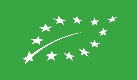 Vins de cépage TraditionVins de cépage TraditionVins de cépage TraditionMillésimeCentil€Klevner sur SchistesKlevner sur SchistesTerroir de Schistes201875 cl8.00 €RieslingRieslingS. Cathédrale   Grès des Vosges201875 cl8.50 €Pinot NoirPinot NoirTradition201975 cl8.60 €Rose des SablesRose des SablesRosé sur Grès des Vosges202075 cl8.40 €Muscat d'AlsaceMuscat d'AlsaceTradition201775 cl8.40 €Pinot Gris Pinot Gris „Spitzheck “ 201875 cl9.00 €GewurztraminerGewurztraminer„Spitzheck“201675 cl9.70 €Crémants d’Alsace Crémants d’Alsace Crémants d’Alsace Crémants d’Alsace Crémants d’Alsace Crémants d’Alsace Crémant d'Alsace BlancCrémant d'Alsace BlancCrémant Blanc201775 cl9.90 €Crémant d'Alsace RoséCrémant d'Alsace RoséCrémant Rosé201675 cl10.40 €Perles de SchistePerles de SchistePétillant Naturel202075 cl10.80 €Lieux-dits, Terroirs et Haute Expression Lieux-dits, Terroirs et Haute Expression Lieux-dits, Terroirs et Haute Expression Lieux-dits, Terroirs et Haute Expression Lieux-dits, Terroirs et Haute Expression Lieux-dits, Terroirs et Haute Expression Vieilles Vignes SylvanerVieilles Vignes Sylvaner Terroir de Schistes  Select Guide Hachette201875 cl8.60 €Riesling „Schieferberg“Riesling „Schieferberg“terroir de schiste Méd d‘Argent201675 cl10.80 €Riesling „Eichelberg“Riesling „Eichelberg“terroir volcanique Méd d‘Argent201575 cl10.80 €Pinot Gris „Eichelberg“Pinot Gris „Eichelberg“„Eichelberg“: terroir volcanique201775 cl11.50 €Noir de SchisteNoir de Schiste Terroir de Schistes  202075 cl11.00 €GewurztraminerGewurztraminer„Spitzheck“ Brumes d’Autômne  Méd d’Or Fém201875 cl14.00 €Vendanges Tardives Vendanges Tardives Vendanges Tardives Vendanges Tardives Vendanges Tardives Vendanges Tardives RieslingRieslingVendanges Tardives  200950 cl17,00 €Tokay Pinot GrisTokay Pinot GrisVendanges Tardives200950 cl18.00 €GewurztraminerGewurztraminerVendanges Tardives201550 cl19.00 €Eaux de VieEaux de VieMarc de Gewurztraminer  +10 ans Marc de Gewurztraminer  +10 ans Marc de Gewurztraminer  +10 ans 70 cl29,00 €KirschKirsch70 cl29,00 €_Poire "Williams"Poire "Williams"70 cl29,00 €